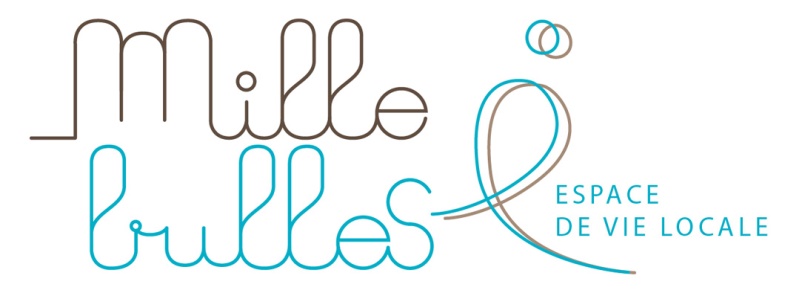 Mille bulles, une équipe de bénévoles administrateurs.Le Bureau et les membres du Conseil d’AdministrationCo-Présidentes		Doux Alexia & Secheret SophieTrésorière				Dely VirginieVice-Trésorière			Paul AureliaSecrétaire				Bodet Collin ClaudineVice-Secrétaire		Membres du CA	 		Morillon Michelle					Villeger Nelly					Floriot Lucie					Guérin Ophélia					Chouteau Elodie					Machura Maria Leticia